         JECRC University, Jaipur             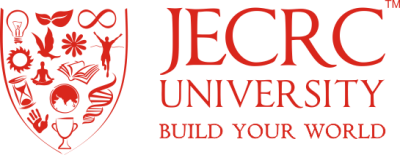 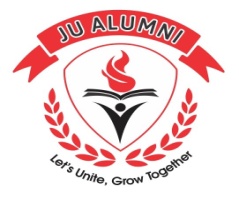               JECRC University Alumni Association        Registration FormMr./Ms./Dr./Prof.*First Name*Middle Name*Last Name*DOB*Gender* Education Detail at JECRC UniversityCourse*Branch*Year of Completion*Present StatusEmployment Type: (Salaried/Entrepreneur/ yet to be placed/other)Present Employer NameDesignation Work LocationAddressCityStatePIN CodeCountryPhone 1Phone 2E-mail IDHigher Studies Details (If Any)Present Status (Completed/ Pursuing) University NameCourse NameYear of AdmissionYear of PassingAddressCityStatePIN CodeCountryAchievements or Awards (If Any)Present Residential DetailsAddressCityStatePIN CodeCountry